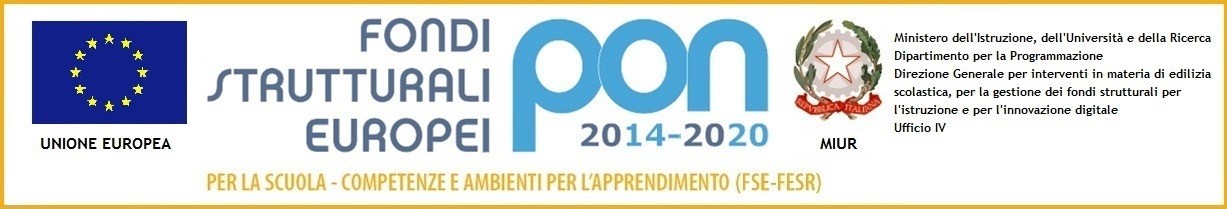 Ministero dell’Istruzione, dell’Università e della RicercaISTITUTO COMPRENSIVO DI MARCELLINAVia Manzoni, 3 - 00010 MARCELLINA  Tel. 0774 424464 - Fax  0774 429868 - Distretto 33Codice Meccanografico RMIC8AS009 - Codice Fiscale 86000200583 – Codice univoco UF8Y3Grmic8as009@pec.istruzione.it - rmic8as009@istruzione.it – www.icmarcellina.edu.itGRADUATORIA MAD SCUOLA PRIMARIAESCLUSI DALLA GRADUATORIA MAD SCUOLA PRIMARIAGRADUATORIA MAD SCUOLA INFANZIAESCLUSI DALLA GRADUATORIA MAD SCUOLA INFANZIAPUNTEGGIODOCENTE3PELLE TERESA3MARCO DI BARI3INSOGNA PAOLA2SALVATI CAROLA1PASQUARELLI LIVIA1VENA MARIAPIA1PIRAS LUISA1PERCIANTE SARA1MAGNO MARIA CONCETTA1CAMPAGNA GAETANA1PETACCA LINA1SPEZIALE SALVATORE1GRASSO DANIELE1DI GIACOMO SERENELLA1COSTA MARIA FILOMENADOCENTECAUSALECAMBARERI GRAZIATitolo non adeguatoVIGLIANISI CHIARATitolo non adeguatoBRAMATO MARIA ANTONIETTATitolo non adeguatoTUTINO MICHELATitolo non adeguatoCARRELLA ANTONIETTATitolo non adeguatoPUNTEGGIODOCENTE3PELLE TERESA3MARCO DI BARI3INSOGNA PAOLA2SALVATI CAROLA1PASQUARELLI LIVIA1VENA MARIAPIA1PIRAS LUISA1PERCIANTE SARA1MAGNO MARIA CONCETTA1CAMPAGNA GAETANA1ARZILLO PATRIZIA1PETACCA LINA1SPEZIALE SALVATORE1GRASSO DANIELE1DI GIACOMO SERENELLA1COSTA MARIA FILOMENADOCENTECAUSALECAMBARERI GRAZIATitolo non adeguatoVIGLIANISI CHIARATitolo non adeguatoBRAMATO MARIA ANTONIETTATitolo non adeguatoTUTINO MICHELATitolo non adeguatoCARRELLA ANTONIETTATitolo non adeguato